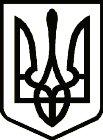 УкраїнаНОВГОРОД – СІВЕРСЬКА МІСЬКА РАДАЧЕРНІГІВСЬКОЇ ОБЛАСТІВиконавчий комітетРІШЕННЯ01 квітня 2022 року 		м. Новгород-Сіверський 				№ 42Про забезпечення виплати компенсації за надання соціальних послугУ зв’язку із введенням воєнного стану в Україні, неможливістю Чернігівським обласним центром по нарахуванню та здійсненню соціальних виплат виконувати свої функції, з метою забезпечення виплати компенсації за надання соціальних послуг мешканцям Новгород-Сіверської міської територіальної громади, керуючись статтями 34, 52, 59 Закону України "Про місцеве самоврядування в Україні", виконавчий комітет міської ради ВИРІШИВ: 1. Управлінню соціального захисту населення, сім'ї та праці Новгород-Сіверської міської ради:- 	продовжити виплату компенсацій за надання соціальних послуг, які призначені відповідно до Порядку подання та оформлення документів, призначення і виплати компенсації фізичним особам, які надають соціальні послуги з догляду на непрофесійній основі, затвердженого постановою Кабінету Міністрів України від 29.09.2020 №859, та Порядку призначення і виплати компенсації фізичним особам, які надають соціальні послуги, затвердженого постановою Кабінету Міністрів України від 29.04.2004 №558, до закінчення строку їх призначення;-	здійснювати призначення та виплату компенсації за надання соціальних послуг з догляду на непрофесійній основі, відповідно до Порядку подання та оформлення документів, призначення і виплати компенсації фізичним особам, які надають соціальні послуги з догляду на непрофесійній основі, затвердженого постановою Кабінету Міністрів України від 29.09.2020 №859, на період дії воєнного стану на території України.2. Контроль за виконанням рішення покласти на керуючого справами виконавчого комітету міської ради Поливоду С.М.Міський голова 								Л. Ткаченко